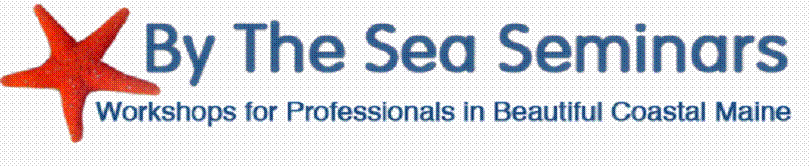 	                                        APT Approved Provider #04-144Presenter Qualifications/AttestationProfession/Degree:_______________________________Are you a Registered Play Therapist (RPT or RPT-S)?   ___RPT      ___RPT-S      ___Not yet a registered play therapistHave you provided By The Sea Seminars with a resume?  ____Yes       ____Attached/Enclosed     Please state the code of ethics that you follow: ________________________I have read and am familiar with the Association for Play Therapy “Play Therapy Best Practices” and “Paper on Touch” http://c.ymcdn.com/sites/www.a4pt.org/resource/resmgr/publications/Best_Practices__-_Sept_2016.pdfhttp://c.ymcdn.com/sites/www.a4pt.org/resource/resmgr/Publications/Paper_On_Touch_2015.pdf____Yes  _____No, I don’t need to.  I’m not presenting a workshop for APT                            CEU’sSignature:Please sign to indicate that the statements made above are true and accurate. Signature								DateMail or E-mail to:PO Box 177, Perry ME  04667bythesea@roadrunner.com	                                        APT Approved Provider #04-144U2017 Roundtable Workshop ProposalLocation: Harrington Family Health Center March 31, 2017  9 AM to 4 PMName:E-mail:Phone: Biographical Information and photo.  This will be posted on the By The Sea Seminars website:Topic:Description:Objectives:Note:For play therapy presentations, please include “Play Therapy” in the title, description and each of the objectives. Mail or E-Mail to:PO Box 177, Perry ME  04667bythesea@roadrdunner.com